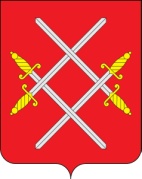 ГЛАВА РУЗСКОГО ГОРОДСКОГО ОКРУГАМОСКОВСКОЙ ОБЛАСТИПОСТАНОВЛЕНИЕот _от 19.09.2018 № 3458 О подготовке и проведении общественно значимой экологической акции «Наш лес. Посади свое дерево»на территории Рузского городского округаВ соответствии с проводимой 22.09.2018г. акцией Правительства Московской области «Наш лес. Посади свое дерево», поручением Губернатора Московской области А.Ю. Воробьева от 03.02.2015г. № ПР-104/03-02-03, руководствуясь Уставом Рузского городского округа, постановляю: Создать и утвердить состав организационного комитета по подготовке и проведению общественно значимой экологической акции «Наш лес. Посади свое дерево» на территории Рузского городского округа (Приложение № 1).Утвердить план мероприятий по подготовке и проведению общественно значимой экологической акции «Наш лес. Посади свое дерево» на территории Рузского городского округа (Приложение № 2).Разместить настоящее постановление на официальном сайте Рузского городского округа в сети «Интернет».Контроль за исполнением данного постановления возложить на заместителя Главы администрации Рузского городского округа В.В. Назарову.И.о. главы городского округа                                                                     А.В. Игнатьков Верно: начальник общего отдела                                                         Л.В. СпиридоноваИсп.: Е.Р. МоисееваТел./факс: 50-013